Добавка для зимнего бетонирования (противоморозная) ТЕХНОНИКОЛЬТУ 5745-108-72746455-2016Описание продукции: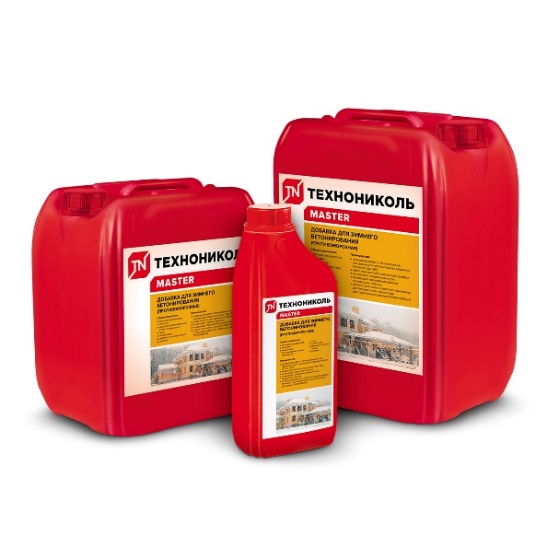 Противоморозная добавка ТЕХНОНИКОЛЬ для бетонов и строительных растворов, обеспечивающая бетонирование при температуре окружающего воздуха от 0 до -25°С, состоящая из водного раствора неорганических солей и многоатомных спиртов.Область применения:все виды фундаментов  отмостки монолитное бетонирование (стены, перекрытия) полы теплые полы дверные и оконные откосы дорожкиОсновные физико-механические характеристики:Рекомендуемая дозировка (от массы цемента по товарному продукту): - до -5°С - 1%	     1кг добавки на 100 кг цемента- до -10°С - 2%      2кг добавки на 100 кг цемента- до -15°С - 3%      3кг добавки на 100 кг цемента- до -20°С - 4%	      4кг добавки на 100 кг цемента- до -25°С - 5%      5кг добавки на 100 кг цементаПроизводство работ:При работе с противоморозной добавкой рекомендуется использовать специальную одежду, средства защиты рук, органов зрения и дыхания. При попадании на кожу промыть большим количеством воды. При хранении противоморозная добавка не выделяет вредных веществ или паров. Введение противоморозной добавки в бетонную смесь не изменяет токсиколого-гигиенических характеристик бетона. Затвердевший бетон с противоморозной добавкой в воздушную среду токсичных веществ не выделяет. Хранение:Хранить противоморозную добавку следует в неповрежденной упаковке изготовителя в помещении, не подверженном воздействию прямых солнечных лучей при температуре не ниже -25°С. При замерзании добавка не теряет своих качественных показателей. Допускается осадок, при длительном хранении перед употреблением перемешат. Гарантийный срок хранения — 12 месяцев.Транспортировка:Добавки транспортируют всеми видами транспорта в крытых транспортных средствах в один ряд по высоте в соответствии с Правилами перевозки грузов, действующими на транспорте данного вида.Сведения об упаковке:Пластиковая тара по 1, 5 и 10 л.Противоморозная добавка ТЕХНОНИКОЛЬ для бетонов и строительных растворовНаименование показателяЕд. измеренияЗначениеМетод испытанияВнешний вид-Светло-желтая прозрачная жидкостьГОСТ 24211-2008,ГОСТ 30459-2008Плотность при +20 0Сг/см31,15-1,17ГОСТ 24211-2008,ГОСТ 30459-2008Показатель активности водородных ионоврН7,0-9,0ГОСТ 24211-2008,ГОСТ 30459-2008Содержание сухого вещества в водном растворе%30ГОСТ 24211-2008,ГОСТ 30459-2008